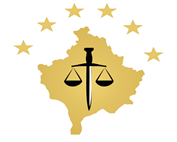 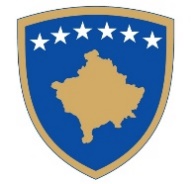 Republika e KosovësRepublika Kosova/ Republic of KosovoKëshilli Prokurorial i Kosovës/ Tužilački Savet Kosova/Kosovo Prosecutorial CouncilKPC/No ____/2020   Date: 03 November 2020Kosovo Prosecutorial Council, pursuant to Article 7 paragraph 1 sub paragraph 1.4, Article 22 paragraph 2 of Law no. 06 / L-056 on the Kosovo Prosecutorial Council and Article 5 Paragraphs 2, 4, 5, 6, 7 and 8 of Regulation No. 06/2019 for Appointing the Chief State Prosecutor and Chief Prosecutors of the Republic of Kosovo at the meeting held on 03 November 2020, rendered the following:DECISIONOn the announcement of the vacancy for Chief Prosecutors of Basic Prosecution Offices in Prizren, Mitrovica, Peja, Gjilan, Gjakova and Ferizaj. The competition must contain the information set forth in the legislation in force.The Secretariat is obliged to publish this Decision and the announcement of the competition on the official website Prosecutorial System and physically in all Prosecution Offices.The decision enters into force on the day of its approval by the Kosovo Prosecutorial Council.Bahri Hyseni                                                                      Chairperson of the Kosovo Prosecutorial CouncilTo be sent to:KPC Secretariat; KPC Archive;